AMERICAN RESCUE PLAN ACT Round #2 Grant Application  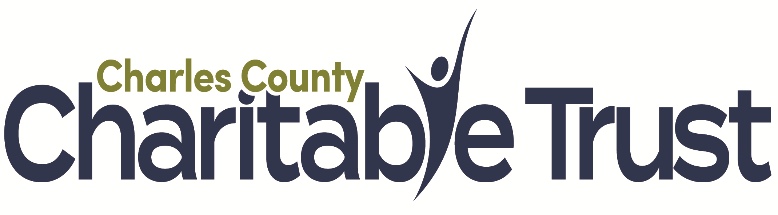 Please Preview Entire Application & Program Budget HereImportant Eligibility Requirements:  You must be a 501(c)(3), with an IRS Determination letter dated before October 3, 2021. Your organization must have been in operation continuously since October 3, 2021. You must be in good standing with the state of Maryland The following organizational documents will be required IRS Determination LetterMaryland Certificate of Good StandingFY22 Profit and Loss Statement FY23 Budget 990/990EZ for all organizations required to perform them by the IRS. All other organizations will need to submit their most recent Audit and/or the prior year’s end profit and loss statement signed by an authorized party   Program Budget (Provided) Eligibility: Are you a recognized 501(c)3 Organization with an IRS Letter dated before October 3, 2021? Yes/no Has your organization been continuously operating since October 3, 2021? Yes/NoIs your organization in good standing with the State of Maryland? Yes/NoIf you answered no to any of the above questions, you are not yet eligible to receive an American Rescue Plan Act Grant. Please Call the Trust at (301)934-3700 with any questions Organization Information:Legal Name of OrganizationAddressOrganization EmailOrganization PhoneWebsite  Organizational Summary (300 words or less)What is the mission of your organization, what populations do you serve and where are they located in Charles County? How many individuals do you estimate your organization will serve this fiscal year?[enter a numeric value into the textbox here] What is the total amount of this fiscal year’s general operating budget?GRANT REQUEST All requests must respond to COVID-19 or the negative impact of the pandemic.You may request funding for any or all categories of funding. For an explanation of each category of funding, go to see the updated application instructions page on websiteFor local chapters/offices of regional or national organizations, submit local financials for Charles County only. Contact Christie Burnett at cburnett@charlesnonprofts.org if this poses a problem for you. Grant awards may only be used to serve Charles County residents.What types of expenditures does your grant request cover? Check all types that apply.	Category A: For Your Organization   Revenue Loss   Workforce Assistance   Organizational PlanningCategory B: Provision of ServicesCovid-19 Mitigation & PreventionAssistance to HouseholdsEducation & Other Support for StudentsMental Health & Substance Abuse Services  Assistance to Unemployed WorkersTechnical Assistance Preventing & Responding to Violence Homelessness Capital Expenditures Other Which Categories are you applying for? $[_______] Revenue Loss, Workforce Assistance and Organizational Planning (Category A)$[________] Expenses & Services Directly Related to the COVID 19 Pandemic (Category B) $[________] Total Requested from Categories A+B (Maximum Amount $25,000)CATEGORY A: Net Revenue Loss during the period March 3, 2021 to December 1, 2023 What is the amount of your net revenue loss, not covered by other revenue sources?[Enter numeric value]ii.	 Briefly describe the reasons for your net revenue losses: (200-word limit) iii. 		Please provide evidence of your Revenue Loss. Provide up to 3 financial documents.Upload up to 3 financial documents that provide evidence of net revenue loss. For example, budget vs. actuals for the period of loss compared to budget vs. actuals for the same period of loss in the previous year. Because the pandemic began in March 2020, you may also need to provide 2019 financials to provide evidence of loss. Reasons for projected revenue loss must be explained in detail. Upload Revenue Loss document 1Upload Revenue Loss Document 2Upload Revenue Loss Document 3 iv.        Budget Narrative. Optionally, provide information that will assist in reviewing your financials.       (200 word limit) CATEGORY B: Expenses directly related to the COVID-19 pandemic between March 3, 2021- December 1, 2023.   Please note that Premium Pay may only be reimbursed retroactively to March 1, 2020. Refer to the grant instructions for guidance in determining eligible employees.If you apply for funds in CATEGORY A, do not include those expenses in your Category B request What is the total amount of your CATEGORY B grant request?[enter numeric value]Briefly describe your request for expenses that were or will be incurred to respond to, mitigate or prevent COVID-19 OR that address the negative impact of COVID-19.    (300 word limit) Download Provided Budget Template  Upload completed Budget Template Budget Narrative. Optionally, provide details about the line items in your budget that are not evident in your budget spreadsheet. (200 words or less) Please Answer the Following Organizational Questions and Submit the following required documents EIN # [enter a numeric value]Year Organization Was Incorporated[enter a numeric value]Start Date of Current Fiscal Year[enter a numeric value] FY22 Profit and Loss Statement. Upload FY23 Operating Budget UploadIRS Determination Letter  Upload Upload your 990 or 990EZ. If you are not required to submit a 990 or 990EZ to the IRS, please submit your most recent audit. If you are not required to perform an audit, and have not completed one, please resubmit your last year’s P&L, signed by an authorized person in your organization UploadMaryland Certificate of Standing Click Here to Get Yours Upload Contact Information: Please indicate your point of contact in reference to this grant application:1.	Contact Name2.	Contact Email3.	Contact Phone NumberBy submitting this application, the authorizing contact assures that the information submitted in this application is accurate.Authorizing Contact: Executive Director or Managing Head of OrganizationNameEmail Phone